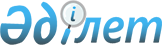 Об установлении ограничительных мероприятий на территории сел Чапаево, Жайык Чапаевского сельского округа Акжаикского района
					
			Утративший силу
			
			
		
					Решение исполняющего обязанности акима Чапаевского сельского округа Акжаикского района Западно-Казахстанской области от 18 июля 2016 года № 93. Зарегистрировано Департаментом юстиции Западно-Казахстанской области 21 июля 2016 года № 4484. Утратило силу решением акима Чапаевского сельского округа Акжаикского района Западно-Казахстанской области от 2 сентября 2016 года № 125      Сноска. Утратило силу решением акима Чапаевского сельского округа Акжаикского района Западно-Казахстанской области от 02.09.2016 № 125.

      В соответствии с Законами Республики Казахстан от 23 января 2001 года "О местном государственном управлении и самоуправлении в Республике Казахстан", от 10 июля 2002 года "О ветеринарии", на основании представления главного государственного ветеринарно-санитарного инспектора государственного учреждения "Акжаикская районная территориальная инспекция Комитета ветеринарного контроля и надзора Министерства сельского хозяйства Республики Казахстан" от 15 июля 2016 года № 354 и в целях ликвидации очагов заразных болезней животных, исполняющий обязанности акима Чапаевского сельского округа РЕШИЛ:

      1. Установить ограничительные мероприятия в связи с возникновением заболевания инфекционный ринотрахеит среди крупного рогатого скота на территории сел Чапаево, Жайык Чапаевского сельского округа Акжаикского района.

      2. Главному специалисту аппарата акима Чапаевского сельского округа (У.Кажгалиев) обеспечить государственную регистрацию настоящего решения в органах юстиции, его официальное опубликование в информационно-правовой системе "Әділет" и в средствах массовой информации.

      3. Контроль за исполнением настоящего решения оставляю за собой.

      4. Настоящее решение вводится в действие со дня официального опубликования.


					© 2012. РГП на ПХВ «Институт законодательства и правовой информации Республики Казахстан» Министерства юстиции Республики Казахстан
				
      Исполняющий обязанности акима
Чапаевского сельского округа

К.Кайров
